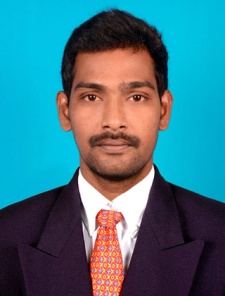                                                                            	  PAZHANI C/o 971503718643Pazhani.378064@2freemail.com Objective:     Seeking a position in an organization that provides me ample opportunity to explore & excel while carving out the niche for personal, professional as well as organizational goals.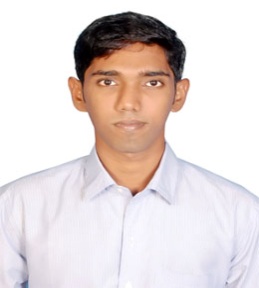 Career History:Company Name	: KOCHAR Pvt LimitedDesignation		: Customer Service AssociateDuration		: 26th july 2012 to 2013 septemberRoles and responsibilities:Experience in customer support for Vodafone telecom industry.Providing support to corporate and retail customers in postpaid connection.Responsible for query, complaint and request from customer including follow-up and close looping.Making cold calls to customer for immediate resolution.Ability to work with minimum supervision in a busy environment.Providing full spectrum of service for customers who navigate both online or offline.Clarifying customer’s query in billing and network issue over email or phone.Achieving high standard customer’s satisfaction during adventuring into high performance.Faster reply to customer mails with minimum turnaround time.Supporting L2 in closing escalations in order to give resolution for customer.Company Name	: ALSTONE LimitedDesignation	 	:  Sales EngineerDuration	 	: 15th December 2014 to 15th December 2015.Roles and responsibilities:Market research and analysis.Experience in selling ACP Sheet products.Identifying potential dealers and demonstrating presentation about firm and its product.Prepare and deliver executive level presentations.Provide after-sales support to the dealers and end users.Supporting end user ACP Cladding.Identifying customer’s requirement.Conveying solution benefits to both business and technical audiences.Preparing reports for head office and senior managers.Maintaining existing, long-term relationships with customers.Strong time, project management and multi-tasking skills. Written and verbal communication skills.Qualification: Software Skill sets:MS OfficeMS Excel, C++Personal Details:Name			: Pazhani Date of Birth		: 09th March 1989Nationality		: IndianMarital Status		: SingleAvailability		: ImmediateLanguage 		: English and TamilI hereby declare that all the information I have furnished is true to the best of my knowledge.Place: Dubai (UAE)							    PAZHANI QualificationInstitute/UniversityPlace of StudyYear of PassingPercentageMsc(IT)Annamalai UniversityChidambaram, India.Drop out              NilHSCRCT Hr Sec School.Chidambaram, India.200754%SSLCGovt Hr Sec  School.TN, India.200460%